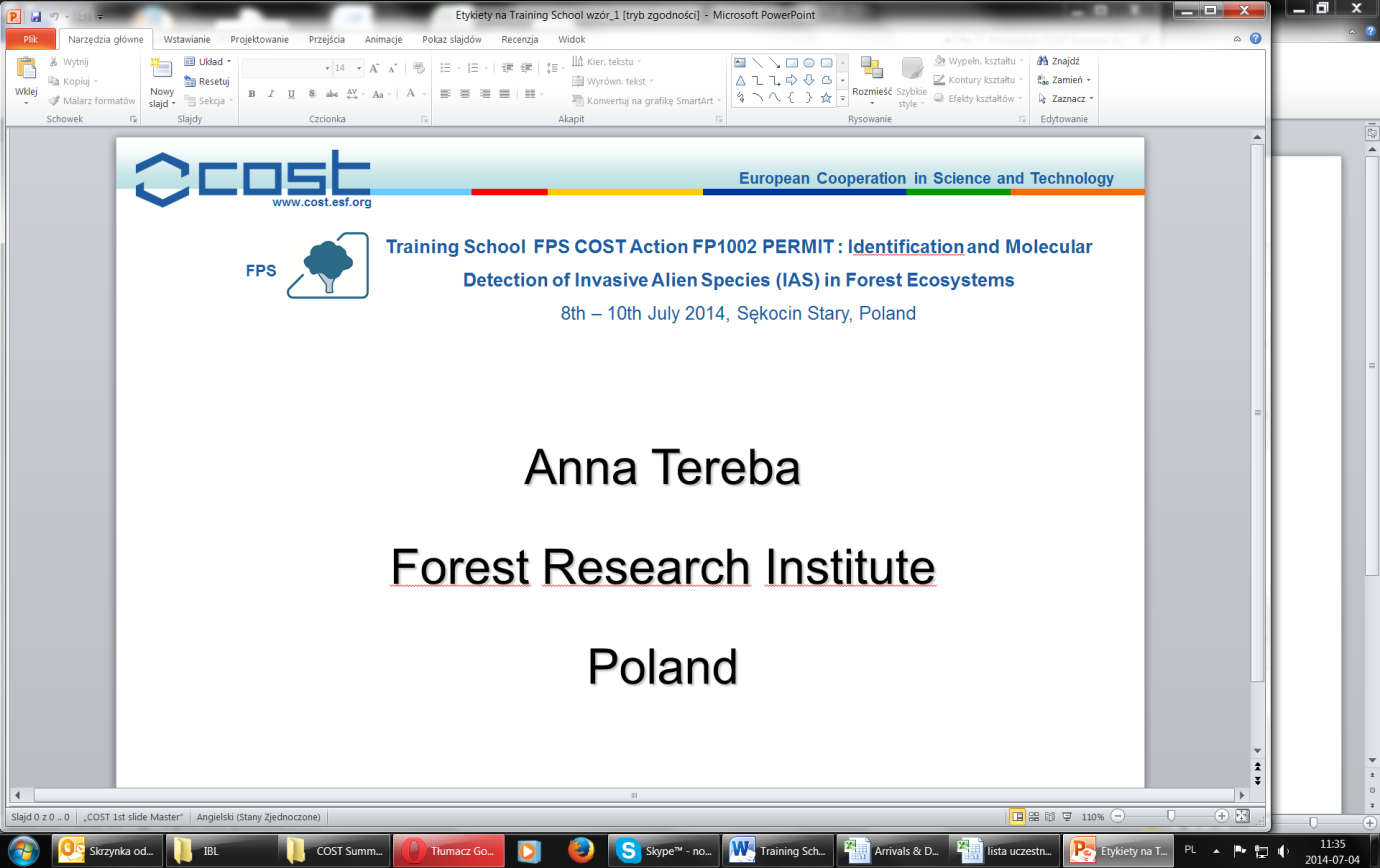 Training SchoolFPS COST Action FP1401 GLOBAL WARNING“Fungal taxonomy and fungal identification using traditional (i.e. not molecular) techniques”22nd – 24th November 2016Forest Research Institute, Sękocin Stary, Poland_______________________________________________________________________________________________Monday 21 Novemberarrival of participants to Warsaw and transfer to Groman Hotel in Sękocin Stary _______________________________________________________________________________________________Day 1 – Tuesday 22 November_______________________________________________________________________________________________IBL, Building A, conference room, 2nd floor 09:00 Registration09:15 Welcome by the IBL authority (Janusz Czerepko, Director)09:30 Welcome by the Chair of the COST Action (René Eschen)09:45 Methods of tree and stand health assessment based on defoliation, discoloration, vitality and synthetic index of damage (Tomasz Oszako)10:30 Coffee break11:00 Health condition and genetic differentiation level of forest tree species e.g. ash, oak, beech (Justyna Nowakowska)11:30 Monitoring of forest stands infected by Phytophthora  with air and satellite imagery – poster presentation and Quercus platform (Rynkiewicz A., Kotlarz J., Kacprzak M.,  Nasiłowska S., Rotchimmel K.)12:00 Lunch Building B, small conference room, 1st floorPractical courses14:00-15:30 Field trip in the forest surrounding IBL to observe ash dieback and alder decline phenomenon (Tomasz Oszako, Miłosz Tkaczyk)Sampling of ascomycetes (David Minter with IBL staff)15:30 Coffee break Building A, 2nd floor16:00-17:30 Morphological studies of root rot fungi Armillaria spp., Heterobasidion annosum and other basidiomycetes (Antonio Moretti, Anna Żółciak) 19:00 Dinner at Groman Hotel_______________________________________________________________________________________________Day 2 – Wednesday 23 November_______________________________________________________________________________________________Building A, conference room, 2nd floor 09:00 Taxonomy and identification of basidiomycetes (Antonio Moretti)10:30 Coffee break 11:00 Biology, ecology, taxonomy and identification of oomycetes (Tomasz Oszako)12:00 Lunch Building B, conference room, 1st floor Practical courses14:00-15:30 Laboratory exercises on entomopathogenic fungi, soil-borne pathogens present in nurseries like Fusarium spp., Rhizoctonia spp., antagonistic microorganisms like Bacillus spp. and Trichoderma spp. used as biocontrol agents in plant protection (Alicja Sierpińska, Katarzyna Kubiak-Siwiec, Hanna Szmidla, Aleksandra Rosa-Gruszewska)15:30 Coffee break Building A, 2nd floor16:00-17:30 Microscopic observation of oomycetes present in forest nurseries and stands (Miłosz Tkaczyk) 19:00 Dinner at Groman Hotel_______________________________________________________________________________________________Day 3 – Thursday 24 November_______________________________________________________________________________________________IBL, Building A, conference room, 2nd floor 09:00 Taxonomy and identification of ascomycetes (David Minter)10:30 Coffee break11:00 The role of science in Pest Risk Assessment (Tomasz Oszako) 12:00 Lunch Building B, small conference room, 1st and 2nd floorPractical courses14:00-15:30 Practical exercises in greenhouse concerning ash dieback, Chalara fraxinea and Phytophthora spp. inoculation according to Koch postulate – group I (Tomasz Oszako, Miłosz Tkaczyk)Microscope observation of Ascomycetes including Chalara fraxinea – group II (David Minter, Anna Żółciak)15:30 Coffee break Building B, 1st floor16:00-17:30 Practical exercises in greenhouse concerning ash dieback, Chalara fraxinea and Phytophthora spp. inoculation according to Koch postulate – group II (Tomasz Oszako)Microscope observation of Ascomycetes including Chalara fraxinea – group I (David Minter, Anna Żółciak)17:30 Closing remarks (René Eschen)19:00 Dinner at Groman Hotel_______________________________________________________________________________________Friday 25 November - departure